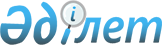 О внесении изменений в решение Таразского городского маслихата от 14 декабря 2011 года № 45-3 "О городском бюджете на 2012-2014 годы"
					
			Утративший силу
			
			
		
					Решение Таразского городского маслихата от 30 ноября 2012 года № 9-3. Зарегистрировано Департаментом юстиции Жамбылской области от 5 декабря 2012 года № 1852. Утратило силу в связи с истечением срока применения - (письмо Департамента юстиции Жамбылской области от 11 марта 2013 года № 2-2-17/388)      Сноска. Утратило силу в связи с истечением срока применения - (письмо Департамента юстиции Жамбылской области от 11.03.2013 № 2-2-17/388).

      Примечание РЦПИ:

      В тексте сохранена авторская орфография и пунктуация.

      В соответствии со статьей 9, 109 Бюджетного кодекса Республики Казахстан от 4 декабря 2008 года и статьей 6 Закона Республики Казахстан от 23 января 2001 года «О местном государственном управлении и самоуправлении в Республике Казахстан» городской маслихат РЕШИЛ:



      1. Внести в решение Таразского городского маслихата от 14 декабря 2011 года № 45-3 «О городском бюджете на 2012-2014 годы» (зарегистрировано в Реестре государственной регистрации нормативных правовых актов за № 6-1-138, опубликовано 11 января 2012 года в газете «Жамбыл Тараз» № 2) следующие изменения:



      в пункте 1:



      в подпункте 1) цифры «21 429 131» заменить цифрами «21 339 917»;

      цифры «4 876 414» заменить цифрами «4 665 285»;

      цифры «145 837» заменить цифрами «88 416»;

      цифры «315 585» заменить цифрами «418 489»;

      цифры «16 091 295» заменить цифрами «16 167 727»;



      в подпункте 2) цифры «21 854 957» заменить цифрами «21 765 743».



      Приложение 1 к указанному решению изложить в новой редакции согласно приложению к настоящему решению.



      2. Настоящее решение вступает в силу с момента государственной регистрации в органах юстиции и вводится в действие с 1 января 2012 года.

      

      Председатель сессии                        Секретарь Таразского

      Таразского городского маслихата            городского маслихата

      К. Бекболатов                              Б. Нарбаев

Приложение 

к решению Таразского

городского маслихата

№ 9-3 от 30 ноября 2012 годаПриложение 1

к решению Таразского

городского маслихата

№ 45-3 от 14 декабря 2011 года Бюджет города Тараза на 2012 год
					© 2012. РГП на ПХВ «Институт законодательства и правовой информации Республики Казахстан» Министерства юстиции Республики Казахстан
				КатегорияКатегорияКатегорияКатегорияСумма, тысяч тенгеКлассКлассКлассСумма, тысяч тенгеПодклассПодклассСумма, тысяч тенгеНаименованиеСумма, тысяч тенге111231. ДОХОДЫ21 339 9171НАЛОГОВЫЕ ПОСТУПЛЕНИЯ4 665 28501Подоходный налог1 674 1352Индивидуальный подоходный налог1 674 13503Социальный налог1 306 7071Социальный налог1 306 70704Hалоги на собственность1 140 2111Hалоги на имущество526 0693Земельный налог211 0814Hалог на транспортные средства403 0525Единый земельный налог905Внутренние налоги на товары, работы и услуги330 6452Акцизы44 7153Поступления за использование природных и других ресурсов101 0004Сборы за ведение предпринимательской и профессиональной деятельности160 9035Налог на игорный бизнес24 02708Обязательные платежи, взимаемые за совершение юридически значимых действий и (или) выдачу документов уполномоченными на то государственными органами или должностными лицами213 5871Государственная пошлина213 5872НЕНАЛОГОВЫЕ ПОСТУПЛЕНИЯ88 41601Доходы от государственной собственности30 4495Доходы от аренды имущества, находящегося в государственной собственности30 44902Поступления от реализации товаров (работ,услуг) государственными учреждениями, финансируемыми из государственного бюджета1951Поступления от реализации товаров (работ,услуг) государственными учреждениями, финансируемыми из государственного бюджета19504Штрафы, пеня, санкции, взыскания, налагаемые государственными учреждениями, финансируемыми из государственного бюджета, а также содержащимися и финансируемыми из бюджета (сметы расходов) Национального Банка Республики Казахстан43 6371Штрафы, пеня, санкции, взыскания, налагаемые государственными учреждениями, финансируемыми из государственного бюджета, а также содержащимися и финансируемыми из бюджета (сметы расходов) Национального Банка Республики Казахстан, за исключением поступлений от организаций нефтяного сектора43 63706Прочие неналоговые поступления14 1351Прочие неналоговые поступления14 1353ПОСТУПЛЕНИЯ ОТ ПРОДАЖИ ОСНОВНОГО КАПИТАЛА418 48901Продажа государственного имущества, закрепленного за государственными учреждениями186 6701Продажа государственного имущества, закрепленного за государственными учреждениями186 67003Продажа земли и нематериальных активов2318191Продажа земли1898192Продажа нематериальных активов420004ПОСТУПЛЕНИЯ ТРАНСФЕРТОВ16 167 72702Трансферты из вышестоящих органов государственного управления16 167 7272Трансферты из областного бюджета16 167 727Функциональная группаФункциональная группаФункциональная группаФункциональная группаСумма, тысяч тенгеАдминистратор бюджетных программАдминистратор бюджетных программАдминистратор бюджетных программСумма, тысяч тенгеПрограммаПрограммаСумма, тысяч тенгеНаименованиеСумма, тысяч тенге1232. ЗАТРАТЫ21 765 74301Государственные услуги общего характера301 986112Аппарат маслихата района (города областного значения)19 928001Услуги по обеспечению деятельности маслихата района (города областного значения)19 135003Капитальные расходы государственного органа793122Аппарат акима района (города областного значения)198 010001Услуги по обеспечению деятельности акима района (города областного значения)174 227003Капитальные расходы государственного органа23 783452Отдел финансов района (города областного значения)50 961001Услуги по реализации государственной политики в области исполнения бюджета района (города областного значения) и управления коммунальной собственностью района (города областного значения)42 374003Проведение оценки имущества в целях налогообложения7 001010Приватизация, управление коммунальным имуществом, постприватизационная деятельность и регулирование споров, связанных с этим188011Учет, хранение, оценка и реализация имущества, поступившего в коммунальную собственность65018Капитальные расходы государственного органа1 333453Отдел экономики и бюджетного планирования района (города областного значения)33 087001Услуги по реализации государственной политики в области формирования и развития экономической политики, системы государственного планирования и управления района (города областного значения)28 470004Капитальные расходы государственного органа4 61702Оборона3 000122Аппарат акима района (города областного значения)3 000005Мероприятия в рамках исполнения всеобщей воинской обязанности3 00003Общественный порядок, безопасность, правовая, судебная, уголовно-исполнительная деятельность142 002458Отдел жилищно-коммунального хозяйства, пассажирского транспорта и автомобильных дорог района (города областного значения)142 002021Обеспечение безопасности дорожного движения в населенных пунктах142 00204Образование12 233 356464Отдел образования района (города областного значения)2 182 699009Обеспечение дошкольного воспитания и обучения1 701 859021Увеличение размера доплаты за квалификационную категорию воспитателям детских садов, мини-центров, школ-интернатов: общего типа, специальных (коррекционных), специализированных для одаренных детей, организаций образования для детей-сирот и детей, оставшихся без попечения родителей, центров адаптации несовершеннолетних за счет трансфертов из республиканского бюджета19 764040Реализация государственного образовательного заказа в дошкольных организациях образования461 076464Отдел образования района (города областного значения)8 424 490003Общеобразовательное обучение7 898 345006Дополнительное образование для детей297 144063Повышение оплаты труда учителям, прошедшим повышение квалификации по учебным программам АОО «Назарбаев интеллектуальные школы» за счет трансфертов из республиканского бюджета2 864064Увеличение размера доплаты за квалификационную категорию учителям организаций начального, основного среднего, общего среднего образования: школы, школы-интернаты: (общего типа, специальных (коррекционных), специализированных для одаренных детей; организаций для детей-сирот и детей, оставшихся без попечения родителей) за счет трансфертов из республиканского бюджета226 137464Отдел образования района (города областного значения)846 072001Услуги по реализации государственной политики на местном уровне в области образования38 461005Приобретение и доставка учебников, учебно-методических комплексов для государственных учреждений образования района (города областного значения)156 146012Капитальные расходы государственного органа571015Ежемесячные выплаты денежных средств опекунам (попечителям) на содержание ребенка-сироты (детей-сирот), и ребенка (детей), оставшегося без попечения родителей за счет трансфертов из республиканского бюджета62 912020Обеспечение оборудованием, программным обеспечением детей-инвалидов, обучающихся на дому за счет трансфертов из республиканского бюджета46 827067Капитальные расходы подведомственных государственных учреждений и организаций541 155467Отдел строительства района (города областного значения)780 095037Строительство и реконструкция объектов образования780 09506Социальная помощь и социальное обеспечение1 051 584451Отдел занятости и социальных программ района (города областного значения)980 085002Программа занятости210 847005Государственная адресная социальная помощь34 847006Оказание жилищной помощи209 039007Социальная помощь отдельным категориям нуждающихся граждан по решениям местных представительных органов55 154010Материальное обеспечение детей-инвалидов, воспитывающихся и обучающихся на дому17 068013Социальная адаптация лиц, не имеющих определенного места жительства75 551014Оказание социальной помощи нуждающимся гражданам на дому74 875016Государственные пособия на детей до 18 лет189 586017Обеспечение нуждающихся инвалидов обязательными гигиеническими средствами и предоставление услуг специалистами жестового языка, индивидуальными помощниками в соответствии с индивидуальной программой реабилитации инвалида74 539023Обеспечение деятельности центров занятости населения38 579451Отдел занятости и социальных программ района (города областного значения)71 499001Услуги по реализации государственной политики на местном уровне в области обеспечения занятости и реализации социальных программ для населения66 120011Оплата услуг по зачислению, выплате и доставке пособий и других социальных выплат839021Капитальные расходы государственного органа3 899067Капитальные расходы подведомственных государственных учреждений и организаций64107Жилищно-коммунальное хозяйство5 329 036458Отдел жилищно-коммунального хозяйства, пассажирского транспорта и автомобильных дорог района (города областного значения)70 528002Изъятие, в том числе путем выкупа земельных участков для государственных надобностей и связанное с этим отчуждение недвижимого имущества13 408003Организация сохранения государственного жилищного фонда56 554031Изготовление технических паспортов на объекты кондоминиумов566467Отдел строительства района (города областного значения)3 712 137003Проектирование, строительство и (или) приобретение жилья государственного коммунального жилищного фонда1 284 756004Проектирование, развитие, обустройство и (или) приобретение инженерно-коммуникационной инфраструктуры1 915 381019Строительство жилья512 000479Отдел жилищной инспекции района (города областного значения)10 872001Услуги по реализации государственной политики на местном уровне в области жилищного фонда10 122005Капитальные расходы государственного органа750458Отдел жилищно-коммунального хозяйства, пассажирского транспорта и автомобильных дорог района (города областного значения)284 764012Функционирование системы водоснабжения и водоотведения133 336028Развитие коммунального хозяйства151 428467Отдел строительства района (города областного значения)522 807005Развитие коммунального хозяйства247 850006Развитие системы водоснабжения и водоотведения274 957458Отдел жилищно-коммунального хозяйства, пассажирского транспорта и автомобильных дорог района (города областного значения)565 650015Освещение улиц в населенных пунктах182 893016Обеспечение санитарии населенных пунктов151 074017Содержание мест захоронений и захоронение безродных2 600018Благоустройство и озеленение населенных пунктов229 083467Отдел строительства района (города областного значения)162 278007Развитие благоустройства городов и населенных пунктов162 27808Культура, спорт, туризм и информационное пространство288 615455Отдел культуры и развития языков района (города областного значения)79 230003Поддержка культурно-досуговой работы79 230465Отдел физической культуры и спорта района (города областного значения)12 064006Проведение спортивных соревнований на районном (города областного значения) уровне7 064007Подготовка и участие членов сборных команд района (города областного значения) по различным видам спорта на областных спортивных соревнованиях5 000455Отдел культуры и развития языков района (города областного значения)67 481006Функционирование районных (городских) библиотек67 481456Отдел внутренней политики района (города областного значения)29 388002Услуги по проведению государственной информационной политики через газеты и журналы24 000005Услуги по проведению государственной информационной политики через телерадиовещание5 388455Отдел культуры и развития языков района (города областного значения)19 626001Услуги по реализации государственной политики на местном уровне в области развития языков и культуры15 989010Капитальные расходы государственного органа351032Капитальные расходы подведомственных государственных учреждений и организаций3 286456Отдел внутренней политики района (города областного значения)76 000001Услуги по реализации государственной политики на местном уровне в области информации, укрепления государственности и формирования социального оптимизма граждан65 518003Реализация мероприятий в сфере молодежной политики9 922006Капитальные расходы государственного органа560465Отдел физической культуры и спорта района (города областного значения)4 826001Услуги по реализации государственной политики на местном уровне в сфере физической культуры и спорта4 406004Капитальные расходы государственного органа42010Сельское, водное, лесное, рыбное хозяйство, особо охраняемые природные территории, охрана окружающей среды и животного мира, земельные отношения116 804473Отдел ветеринарии района (города областного значения)37 149001Услуги по реализации государственной политики на местном уровне в сфере ветеринарии31 825003Капитальные расходы государственного органа182005Обеспечение функционирования скотомогильников (биотермических ям)4 182006Организация санитарного убоя больных животных960463Отдел земельных отношений района (города областного значения)72 259001Услуги по реализации государственной политики в области регулирования земельных отношений на территории района (города областного значения)47 695004Организация работ по зонированию земель14 065006Землеустройство, проводимое при установлении границ городов районного значения, районов в городе, поселков аулов (сел), аульных (сельских) округов10 000007Капитальные расходы государственного органа499473Отдел ветеринарии района (города областного значения)7 396011Проведение противоэпизоотических мероприятий7 39611Промышленность, архитектурная, градостроительная и строительная деятельность81 756467Отдел строительства района (города областного значения)57 304001Услуги по реализации государственной политики на местном уровне в области строительства56 032017Капитальные расходы государственного органа1 272468Отдел архитектуры и градостроительства района (города областного значения)24 452001Услуги по реализации государственной политики в области архитектуры и градостроительства на местном уровне23 897004Капитальные расходы государственного органа55512Транспорт и коммуникации1 718 779458Отдел жилищно-коммунального хозяйства, пассажирского транспорта и автомобильных дорог района (города областного значения)1 718 779023Обеспечение функционирования автомобильных дорог1 718 77913Прочие448 816452Отдел финансов района (города областного значения)14 854012Резерв местного исполнительного органа района (города областного значения)14 854454Отдел предпринимательства и сельского хозяйства района (города областного значения)18 657001Услуги по реализации государственной политики на местном уровне в области развития предпринимательства, промышленности и сельского хозяйства18 368007Капитальные расходы государственного органа289458Отдел жилищно-коммунального хозяйства, пассажирского транспорта и автомобильных дорог района (города областного значения)415 305001Услуги по реализации государственной политики на местном уровне в области жилищно-коммунального хозяйства, пассажирского транспорта и автомобильных дорог62 115013Капитальные расходы государственного органа3 190039Бюджетные кредиты на проведение ремонта общего имущества объектов кондоминиум350 00014Обслуживание долга222452Отдел финансов района (города областного значения)222013Обслуживание долга местных исполнительных органов по выплате вознаграждений и иных платежей по займам из областного бюджета22215Трансферты49 787452Отдел финансов района (города областного значения)49 787006Возврат неиспользованных (недоиспользованных) целевых трансфертов49 7873.Чистое бюджетное кредитование:0Бюджетные кредиты0Погашение бюджетных кредитов04.Сальдо по операциям с финансовыми активами:0Приобретение финансовых активов0Поступления от продажи финансовых активов государства05.Дефицит (профицит) бюджета-425 8266.Финансирование дефицита (использование профицита) бюджета425 826КатегорияКатегорияКатегорияКатегорияСумма, тысяч тенгеКлассКлассКлассСумма, тысяч тенгеПодклассПодклассСумма, тысяч тенгеНаименованиеСумма, тысяч тенге111237Поступления займов862 0001Внутренние государственные займы862 0002Договоры займа862 0008Используемые остатки бюджетных средств215 826Функциональная группаФункциональная группаФункциональная группаФункциональная группаСумма, тысяч тенгеАдминистратор бюджетных программАдминистратор бюджетных программАдминистратор бюджетных программСумма, тысяч тенгеПрограммаПрограммаСумма, тысяч тенгеНаименованиеСумма, тысяч тенге12316Погашение займов652 000452Отдел финансов района (города областного значения)652 000008Погашение долга местного исполнительного органа перед вышестоящим бюджетом652 000